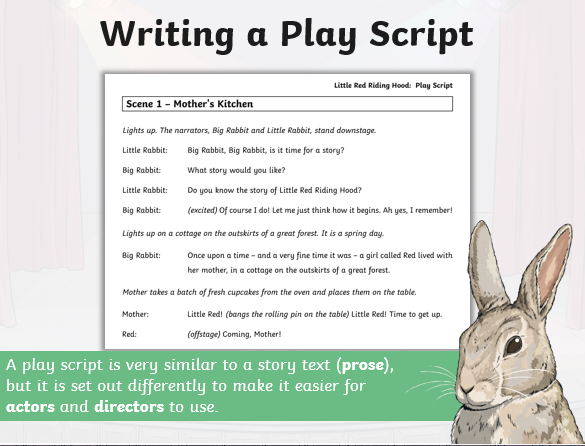 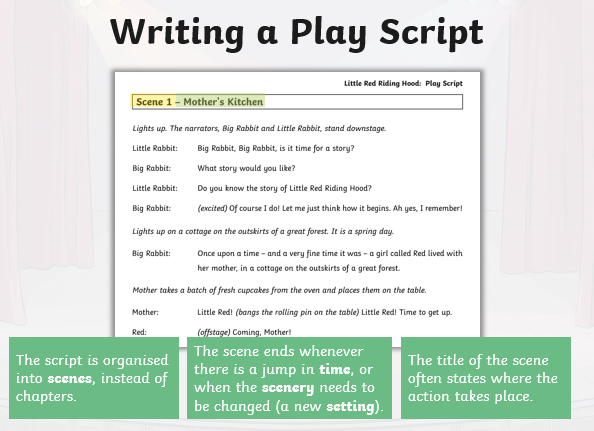 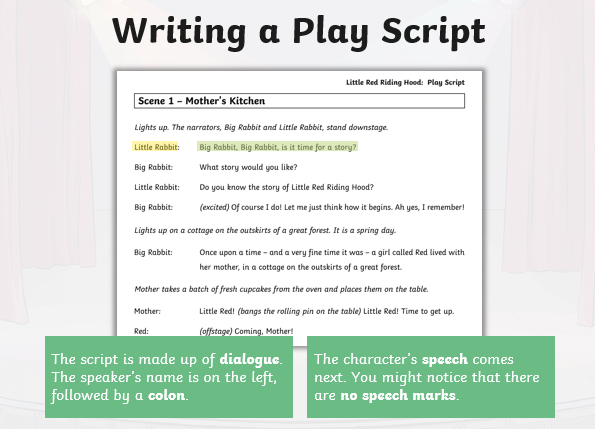 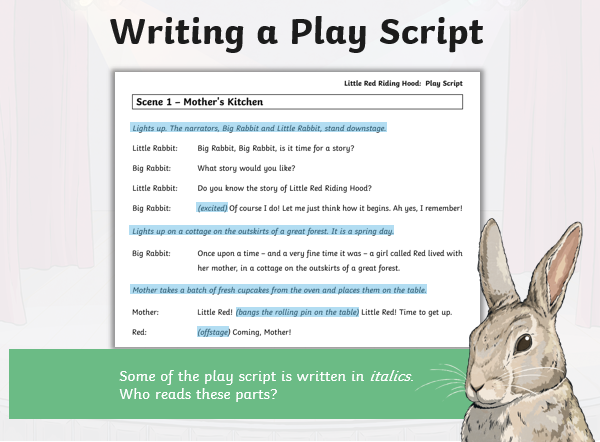 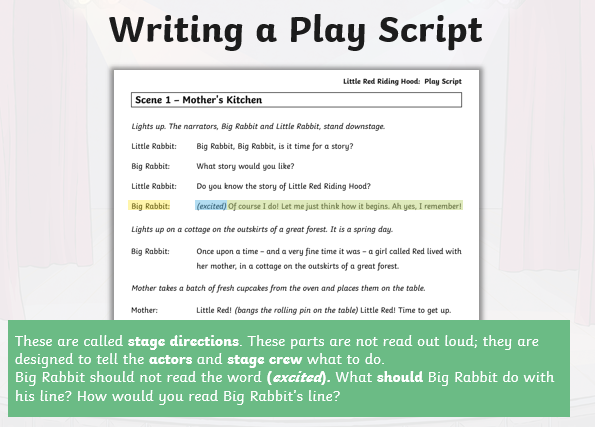 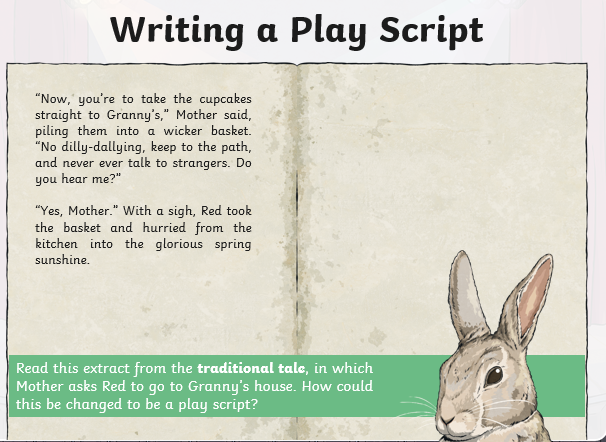 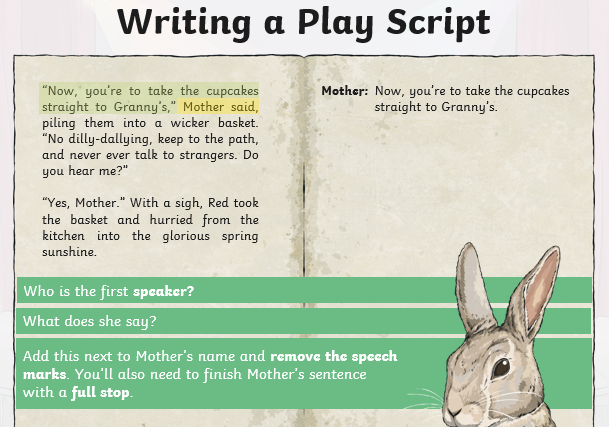 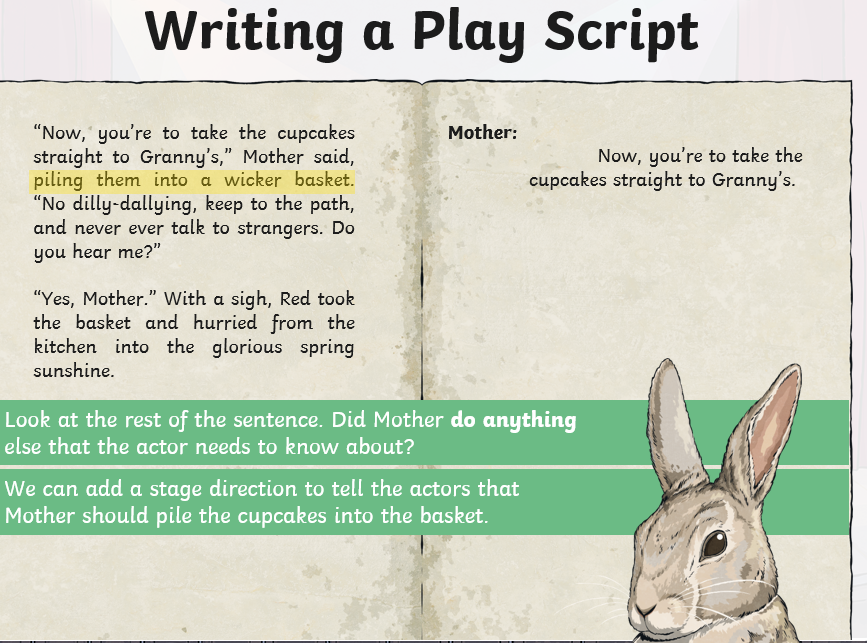 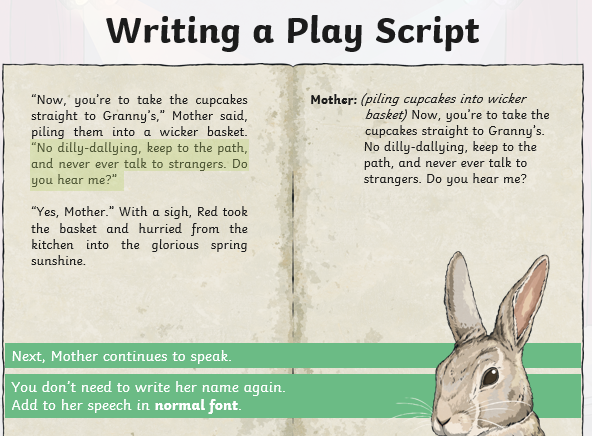 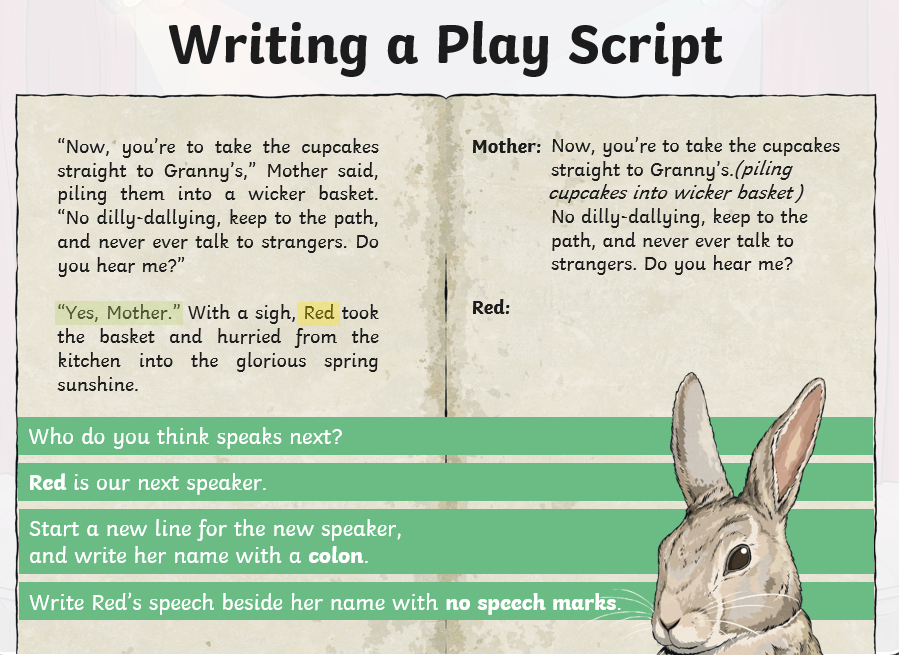 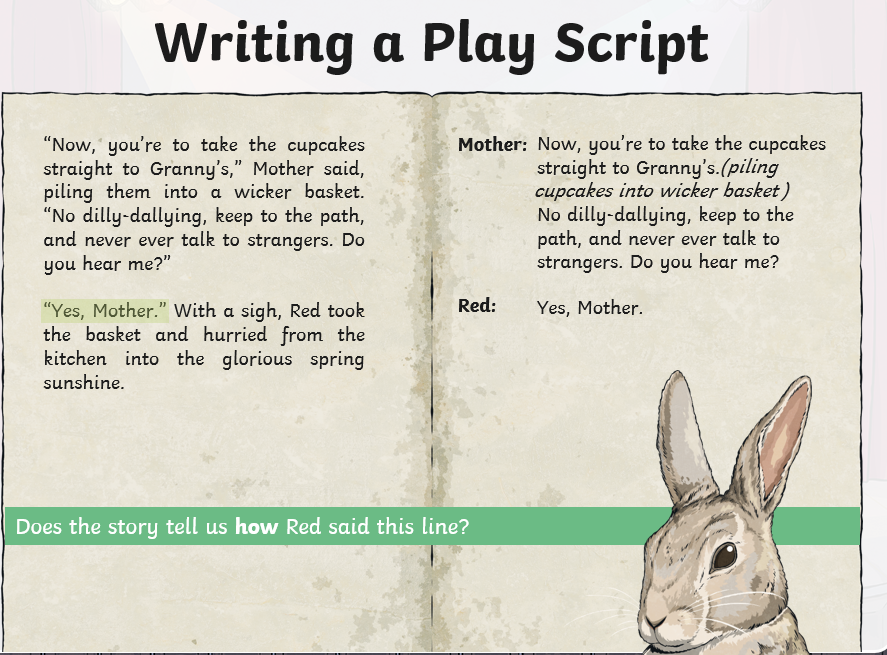 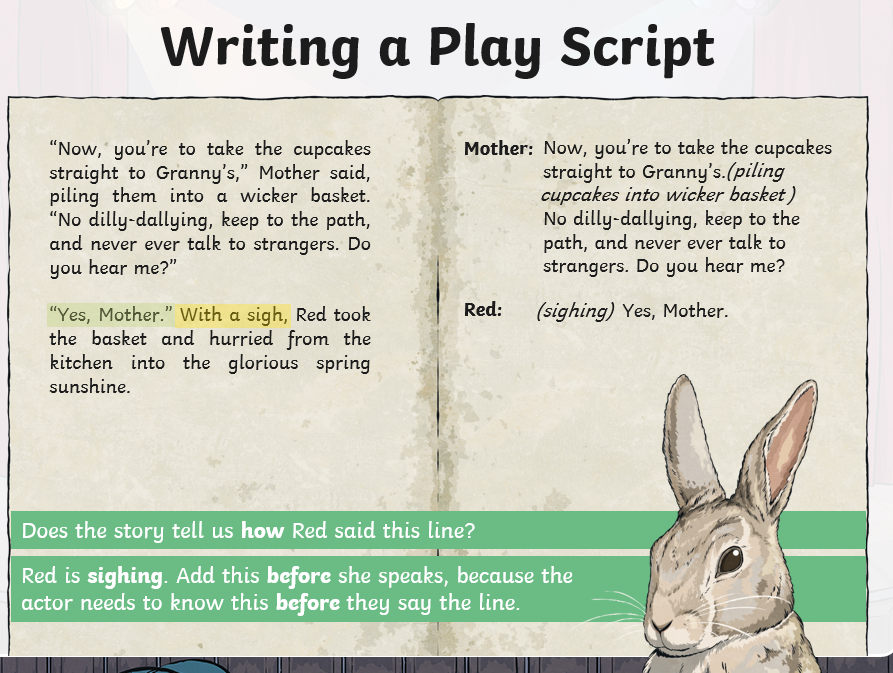 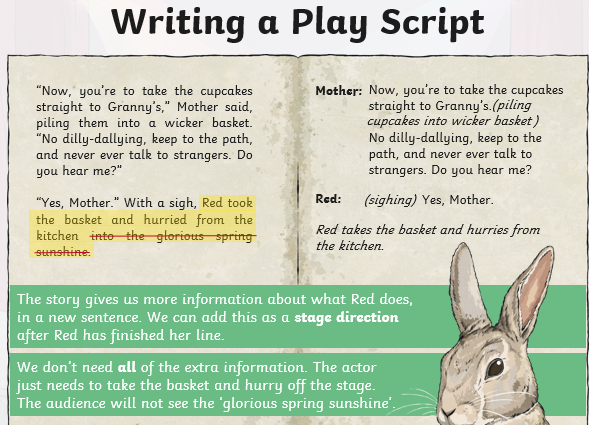 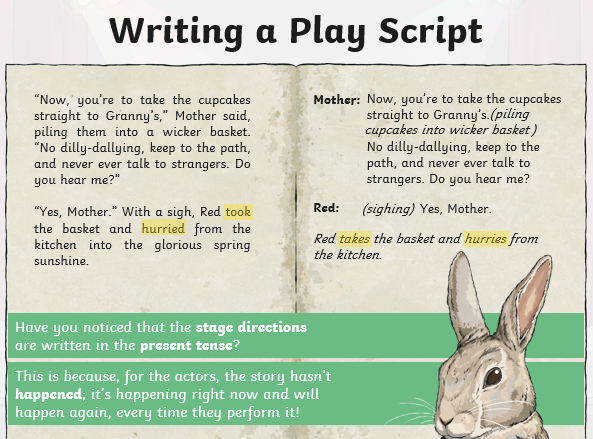 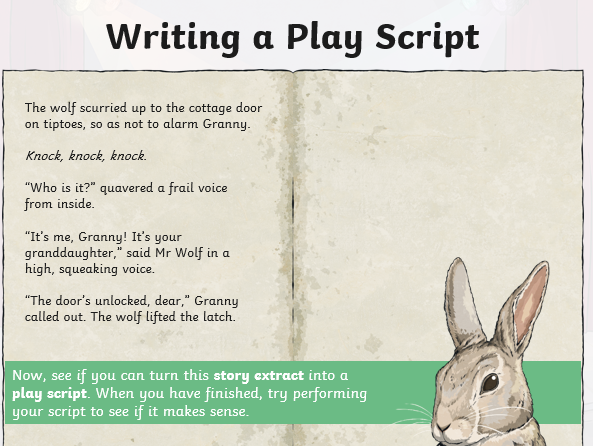 POSSIBLE ANSWERS 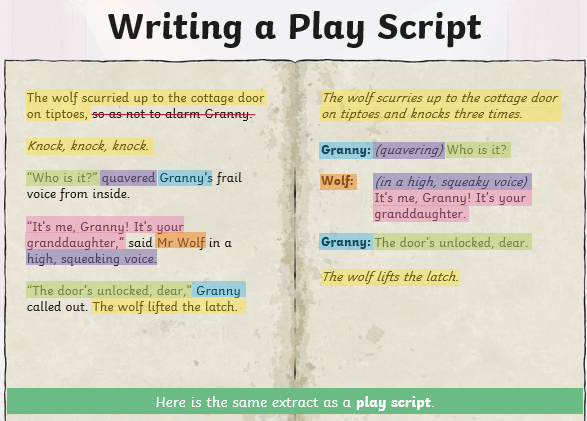 